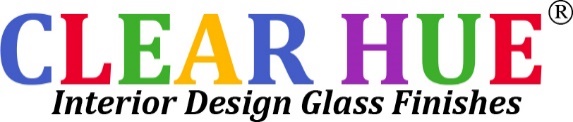 Section 09 70 00INTERIOR GLASS FINISHES**SPECIFIER NOTE** Clear Hue Interior Glass FinishesThese sections are based on products distributed by Clear View Window Tinting, LLC (DBA Clear View Window Film Solutions), and Clear Hue custom printed design products for interior glass surfaces.Clear View Window Tinting, LLC is located at:1720 Allied StreetCharlottesville, VA 22903434.996.8468 (office)434.806.2088 (owner)Email: Request for Info – sales@clearhue.com (mailto: sales@clearhue.com)GENERALSECTION INCLUDESCustom UV Print Window Film RELATED SECTIONS**SPECIFIER NOTE** Delete non-relevant section(s) below: add others as required.Section 08800 – Glazing: General Glazing applications to receive interior design glass finishesSection 08900 – Glazed Curtain Walls: Curtain Walls to receive interior design glass finishesREFERENCES**SPECIFIER NOTE** Delete references below that are not required by the edited sections.CPSC Part 1201 – Safety Standard for Architectural Glazing Materials.International Window Film Association (IWFA) – Architectural Visual Inspection Standard for Applied Window Film as Adopted by The IWFA May 15, 1999. ASTM G 26 – Standard Practice for Performing Accelerated Outdoor Weatherizing for Non-metallic Materials Using Concentrated Natural Sunlight. PERFORMANCE REQUIREMENTSFlammability (performance to ASTM E84):Flammability: Surface burning characteristics when tested in accordance ASTM E 84:Flame Spread Index: 25, maximum.Smoke Developed Index: 450, maximum. Source Limitations: Provide each type of product from a single manufacturing source to ensure uniformity. SUBMITTALSSubmit under provisions of Section 01 30 00Product Data: Manufacturer’s data sheets on each product to be used, including:Preparation instructions and recommendationsStorage and handling requirements and recommendations.Installation methods.Verification Samples: For each finish product specified, two samples representing actual product, color, opacity, and design. QUALITY ASSURANCEInstaller Qualifications:	All products listed in this section are to be installed by a single installer with a minimum of (5) years’ demonstrated experience in installing products of the same type and scope as specified.Provide a commercial building reference list of five (5) properties where the installer has applied interior design window film. This list will include the following information:Name of building.The name and telephone number of a contact.Type of glass.Type of film.Amount of film installed.Date of completion.Mock-Up: Provide a mock-up for evaluation of surface preparation technique, application workmanship, and confirmation of the design intent.Finish areas designated by Architect.Do not proceed with remaining work until workmanship, color, opacity, design, and sheen are approved by Architect.Refinish mock-up area as required to produce acceptable work.Site Verifications: It will be the responsibility of the Installation company to verify the following information:Daylight measurements (inside frame to inside frame) H x WOverall measurements of glass opening, per design, per elevationSite conditions for installation, this is a finish product. Should typically be installed just before the punch list phase of the project.Location(s) & quantities within the building where there is applied film.DELIVERY, STORAGE AND HANDLINGStore products in manufacturer’s unopened packaging until ready for installation.Store and dispose of hazardous materials, and materials contaminated by hazardous materials, in accordance with requirements of local authorities having jurisdiction. PROJECT CONDITIONS  Maintain environmental conditions (temperature, humidity, and ventilation) within limits recommended by manufacturer for optimum results. Do not install products under environmental conditions outside manufacture’s recommended limits.Surface temperature: Do not apply glazing film when surface temperature is less than 40 degrees Fahrenheit.Prior to installation, the glass and frames shall be inspected for surface contamination, damage, or other defects that may adversely affect the performance of the glazing film.PRODUCTSMANUFACTURERAcceptable Manufacturer: Clear View Window Film Solutions, 1720 Allied Street, Charlottesville, VA 22903, Tel: 434-996-8468, Fax: 434-295-7855, www.clearhue.com, sales@clearhue.com Substitutions:	Not permittedCUSTOM UV PRINT WINDOW FILM CH-1000 Optically Clear window film with printed graphics Top Coat: 	High performance scratch resistant UV ink-jet receptive topcoatThickness: 		2.0 milColor:		Optically ClearConstruction:	Polyester (PET)Adhesive:		Permanent Pressure SensitiveLiner:		2.0 mil PETWidths:		Up to 70”Reference: 	Part 3 Design Intent Inclusions, Paragraph 3.1 through 3.2 Provided by/Point of contact:Clear View Window Film Solutions1720 Allied Street, Charlottesville, VA 22903434-806-2088darin@clearviewtint.comDESIGN INTENT INCLUSIONS**SPECIFIER NOTE** This paragraph related to Paragraph 2.2 (A) #8 above. Write in “Artwork to be provided by Architect”.  If final design has not been complete or approved at this time, it should be complete no later than 12 weeks prior to Punch list phase. For bidding/quote purposes, the installation company can contact: Clear Hue Interior Design Glass Finishes (subsidiary of Clear View Window Film Solutions)Darin Martin @ darin@clearviewtint.com or (434) 806-2088 BASIC INFORMATION INCLUSIONS REQUIRED FOR CUSTOM UV PRINT WINDOW FILM Design/Artwork**SPECIFIER NOTE** If final design of artwork has been approved and is accompanied by elevations with a design layout from Clear Hue, specify the following information below. If artwork is provided from a 3rd party or an inhouse designer, please confirm all requirements in the “SPECIFIER NOTES” below in sections 1 through 4 and section 3.2. Reference Drawing DimensionsEach Glass Surface Area Unit**SPECIFIER NOTE** Delete this section if you  Each pane and/or panel of glass is printed separately.  These include 2” of bleed and must be trimmed during installation.  The custom printed products are available in widths up to 70”.  Therefore, glass panels that exceed 70” in height and width would require a seam.  Insert the individual glass surface dimensions for each pane and/or panel.  Include applicable drawing references.  These are critical to ensuring the finished custom design product will align continuously across the full section of the glass surface.Reference DrawingWidth x Height (inches)Mullions or Dividers**SPECIFIER NOTE** Delete this section if not applicable to your project.  Otherwise, Insert the width and height of all mullions or dividers.  Include applicable drawing references.  These are critical to ensuring the finished custom design product will align continuously across the full section of the glass surface.Reference DrawingWidth x Height (inches)First Surface/Second Surface	       **SPECIFIER NOTE** Insert installation requirement with respect to surface. 	       Indicate a surface selection for each contiguous glass surface.                 First surface refers to installation directly to the outside of the glass surface.                     	        Second surface refers to installation on the inside glass surface.  EXECUTIONPREPARATIONClean surfaces thoroughly prior to installation.Prepare surfaces using the methods recommended by the manufacturer for achieving the best result for the substrate under the project conditions.INSTALLATIONInstall in accordance with manufacturer’s instructions.Cut film edges neatly and square at a uniform distance of 1/8 inch (3 mm) to 1/16 inch (1.5 mm) of window sealant. Use new blade tips after 3 to 4 cuts.Spray the slip solution, composed of one capful of baby shampoo to 1 gallon of water, on window glass an adhesive to facilitate proper positioning of film.Apply film to glass and lightly spray film with slip solution.Squeegee from top to bottom of window Spray slip solution to film and squeegee a second time.Bump film edge with lint-free microfiber towel around edge with a 5-way tool.Upon completion of film application, allow 30 days for moisture from film installation to dry thoroughly, and to allow film to dry flat with no moisture dimples when viewed under normal viewing conditions.FIELD QUALITY CONTROLAfter installation, view film from a distance of 10 feet (3 meters) against a light-colored background. Ensure appearance is uniform without streaks, bands, thin spots, and pinholes in accordance with the IWFA Architectural Visual Inspection Standard for Applied Window Film as Adopted by the IWFA May 15,1999.If installed film does not meet these requirements, remove, and replace with new film.CLEANING AND PROTECTIONRemove left over material and debris from Work area. Use necessary means to protect film before, during, and after installation. Inspect installation. Verify that it is complete and complies with requirements and manufacturer’s instructions to provide specified anti-intrusion requirements. Correct deficiencies.Clean glass following installation.After application of film, wash film using a soapy water solution, 30 days after application. Do not use abrasive type cleaning agents, abrasive sponges, or paper towels to avoid scratching film. Use synthetic sponges or soft microfiber clothes. --- END OF SECTION --- 